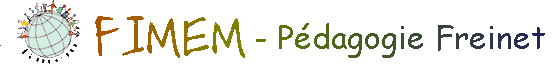                            INFORME MORAL E INFORME DE ACTIVIDADES 2016-2018 FIMEM Federación Internacional de Movimientos de Escuelas ModernasMariel Ducharme (CQEM-Canadá) PresidentaSylviane Amiet (FG-GSEM-Suiza) TesoreraAntoinette Mengue Abesso (AECEMO Camerún)  AfiliadaÉdouard Dohou (ABEM-Benin) AfiliadoNuccia  Maldera (MCE-Italia) AfiliadaSeremos muy numerosos en la 32ª edición de Ridef en Ljungskile (Suecia)! ¡Me alegro mucho de verte allí! No repetiré aquí todo lo que se les presentará más adelante en otros documentos. Me centraré en las nuevas versiones 2016-2018. En estos años nos hemos dedicado principalmente a:1- Iniciativas experimentadas por la Junta e informe bienal a los miembros. a.  Producir o actualizar varios documentos utilizados para las AG: especificar los criterios para las solicitudes de la Junta, aclarar el papel de los grupos patrocinadores, ofrecer asistencia financiera a los solicitantes de membresía,...b.  Revisar y crear herramientas para el trabajo de CA y la memoria organizacional: calendario permanente, roles y tareas (RT), informes de actividad antes de cada reunión virtual (RA), estandarización de los métodos de trabajo, método común de archivo de archivos y correos electrónicos,.....c.  Tomar las decisiones que estimemos oportunas y validarlas en la Junta General.2- Aumento y diversificación de la membresía de la FIMEM a. A través de la solidaridadGracias a las numerosas donaciones de los Movimientos, tanto privadas como individuales, pudimos responder positivamente a todas las peticiones de solidaridad, asegurándonos de que al menos una persona por "movimiento de solicitantes" pudiera unirse con nosotros en Suecia este verano (independientemente de la procedencia de la ayuda). Muchas gracias a los generosos donantes!21 Movimientos de los países "C" y "B" estarán representados en la AG y varios grupos de trabajo o individuos de estas mismas categorías estarán presentes en Ljungskile en julio.b. Por afiliaciónTambién hemos ofrecido apoyo financiero adicional a los grupos de trabajo de los países C y B que deseen unirse a FIMEM en 2018 o en un futuro próximo. La ayuda fue concedida esta vez a una persona clave, fuertemente implicada en la creación del futuro Movimiento. 5 grupos de trabajo han manifestado su interés en convertirse en miembros de la FIMEM en 2018: Congo, Corea del Sur, Ghana, Grecia y Uruguay. c. Reactivando o contactando con otros grupos de trabajo pedagógicos de Freinet Cada miembro de la junta tenía una lista de países para ser relanzados (ya miembros de FIMEM) y países para contactar (miembros potenciales). La distribución de los países se ha establecido en función de la lengua o de los vínculos ya establecidos con este país por los miembros del Consejo. Continuará y se intensificará en 2018-2020.d. Mediante el nombramiento de un oficial de tareas Su mandato: dar a conocer y promover la FIMEM en cada intervención, contactarse con el Movimiento Nacional cuando exista y facilitar la creación de nuevos grupos de trabajo en pedagogía de Freinet.La FIMEM confió este mandato a Olivier Francomme porque sus numerosas intervenciones y formaciones a nivel internacional nos parecieron un activo esencial para la consecución del objetivo "Aumento y diversificación de la membresía de la FIMEM". Ejemplos: Grecia ha solicitado la adhesión para 2018 y es posible que China lo haga en un futuro próximo.Se une a Jean Le Gal (Derechos del Niño) y a Michel Mulat (Archivos), a quienes expresamos toda nuestra gratitud y gratitud por el trabajo "titán" que llevan haciendo respectivamente en la FIMEM desde hace tantos años. Reuniones anuales del ConsejoEn 2016: primera experimentación de los 3 días anteriores a la Ridef con la antigua AC (preparación de la AG) y los 3 días posteriores con la nueva AC (acogida, integración y cohesión del grupo). Esta nueva planificación permite beneficiarse de la presencia de todos los miembros del Consejo en un mismo lugar y eliminar así una de las dos reuniones inter-Ridef, además muy costosa. Recién después de estos 3 días procedimos a la distribución de roles y tareas entre los miembros de la Junta Directiva, más fácil cuando conocemos mejor a las personas, los intereses y los talentos de cada uno. En 2018, añadimos un día (antes y después de la Ridef) para permitir espacios de reunión esenciales con el comité organizador del país anfitrión.Esta nueva disposición del calendario de reuniones de la Junta permitió celebrar una sola reunión anual entre 2 Ridef (julio de 2017-Lokossa (Benin)).Candidatos a la JuntaConocer el alcance del trabajo a realizar en CA y los requisitos relacionados con esta función: hemos propuesto criterios que consideramos esenciales para lograr los objetivos y una división del trabajo más equitativa Invitamos a los futuros candidatos a participar de nuestras reuniones virtuales (Skype), así como de la reunión para preparar la Asamblea General que tendrá lugar en la Ridef. No hay solicitud de participación en este momento.Participación de miembros de la Junta Directiva o representantes que han aceptado generosamente hablar en nombre de la FIMEM en varios eventos. 1.	Nuccia Maldera (miembro de la Junta Directiva) participó en el Congreso de ICEM en Grenoble y en las jornadas de Vallouise. 2.	Mariel Ducharme (miembro de la Junta) se reunió con algunos miembros de CEMEA en Montreal.3.	François Perdrial representó a la FIMEM en la Bienal de 2017 y Sylvain Dufour participó de la primera reunión del comité organizador de la "Bienal 2019/Poitiers" en nombre de la FIMEM. Relaciones con los movimientos, grupos de trabajo y asociaciones diversas Dentro de los límites de sus medios, la  FIMEM contribuyó a la realización de 3 proyectos de formación: Congo, Camerún y Burkina Faso. Antes de que se enviara la ayuda financiera, se preparó un resumen del programa y una compilación de las evaluaciones de los participantes. Benaiges : continuamos nuestro apoyo a la beca Benaiges (membresía, pago de la placa conmemorativa,...). Un primer beneficiario de la beca será presentado en la  Ridef sueca.Numerosas y variadas ofertas y peticiones procedentes de la sede de la FIMEM y transmitidas a la Junta por Claude Beaunis. Tratamos de hacer un seguimiento cada vez, pero con un éxito desigual en este punto.Una gestión financiera más rigurosa A pesar de la apreciación unánime del Dogbo Ridef, dejó un enorme déficit en las finanzas de Fimem. Un acuerdo de reembolso (40% del déficit) fue propuesto y aceptado por ABEM.  Queremos darle las gracias públicamente por el esfuerzo que tendrá que hacer para condonar las sumas adeudadas. Otro Movimiento sigue en deuda con la FIMEM. También se propuso un acuerdo de reembolso realista. Seguimos esperando su decisión sobre si aceptan o no este acuerdo.Estamos rehabilitando la política de atrasos y el año de referencia para la aplicación de esta política es 2016.ConclusiónUna Junta Directiva eficiente y efectiva, responsable de la coordinación, estructuración, gestión diaria y administración general de la Federación, permitiría:    A los funcionarios electos - para lograr mucho más y mucho mejor de lo que hemos tratado de hacer en los últimos 2 años     Para que los miembros de cada Movimiento vean mejor los beneficios de pertenecer a un grupo internacional y, en consecuencia, puedan dedicarse esencialmente a lo que mejor saben hacer: ser "desarrolladores de neuronas" para cada niño a su cargo.    La FIMEM podrá así dedicarse a otros aspectos esenciales de su "misión", aspectos desafortunadamente "descuidados" en este momento (extracto de la pestaña: quiénes somos en el sitio web de la FIMEM y del folleto).   tomar posiciones públicas de acuerdo con las orientaciones de trabajo y los acontecimientos actuales;    adoptar todas las medidas que puedan favorecer una mejor educación y una mejor cooperación entre los pueblos    facilitar los contactos entre movimientos y personas que trabajan por los mismos objetivos educativos, sociales y culturales, con el fin de garantizar el intercambio permanente de ideas, investigaciones y experiencias;   participar en cursos, seminarios, reuniones, exposiciones y diversos eventos;   fomentar la creación de grupos de trabajo internacionales entre los pilotos;y en colaboración con los Movimientos Miembros   promover cualquier actividad que permita el desarrollo de las iniciativas educativas y culturales de los movimientos miembros;   fomentar los contactos y los intercambios entre profesores y educadores en la investigación, la innovación cooperativa y la práctica de la pedagogía Freinet en todos los continentes;   difundir las prácticas ganadoras en la pedagogía de Freinet;   editar artículos, monografías, periódicos,... sobre temas recomendados por los miembros. Todos juntos por la influencia y sostenibilidad de la FIMEM!Esperando conocerte o volver a verte en el Ridef 2018!